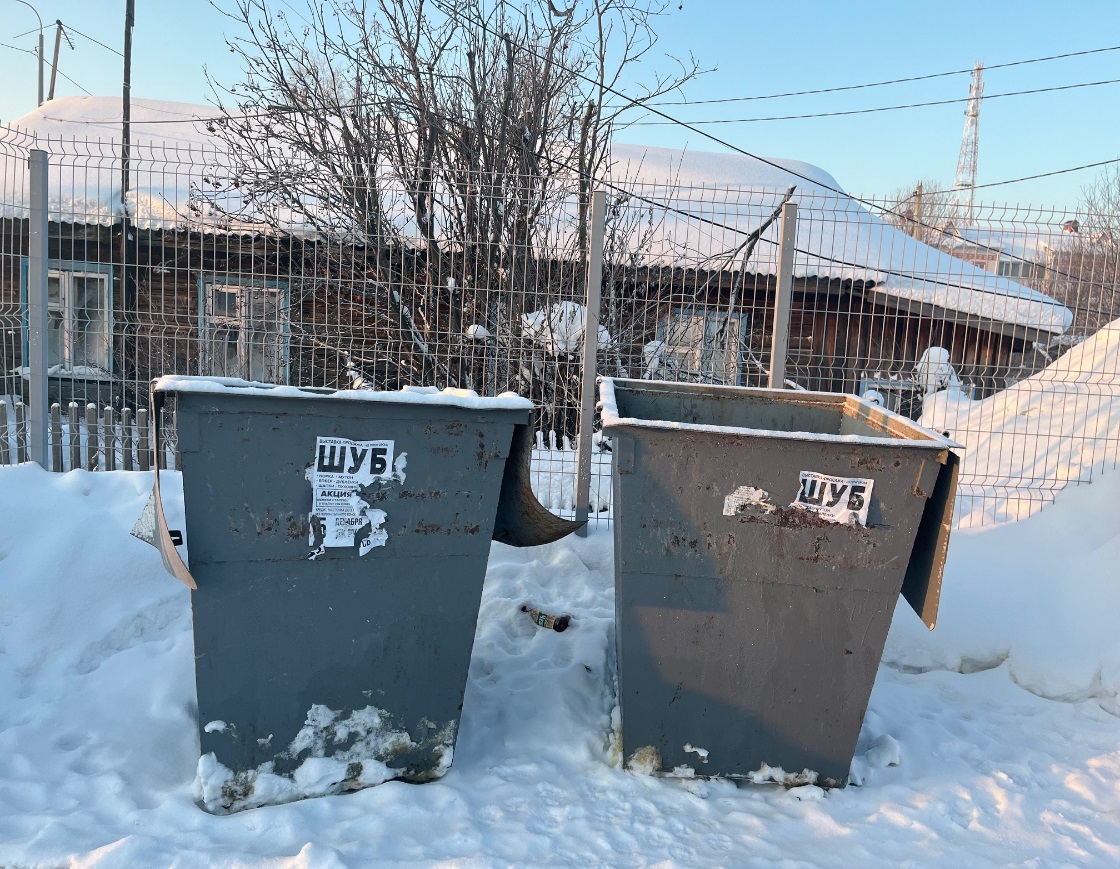 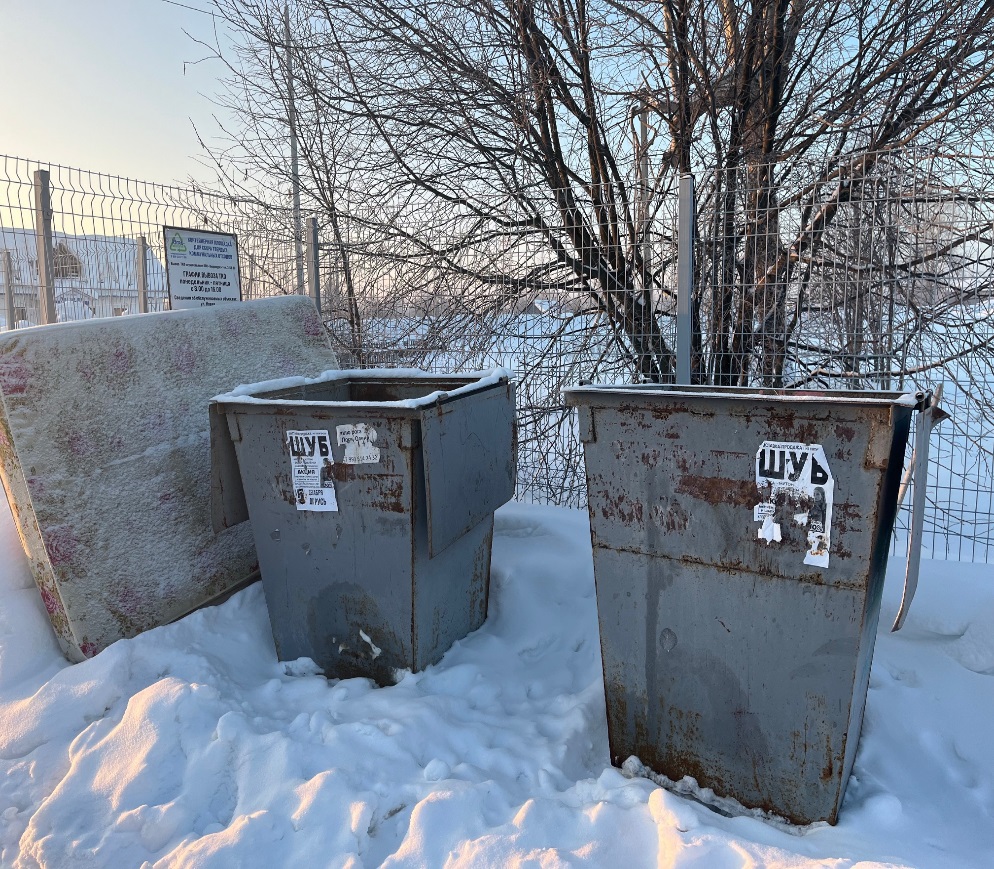 г.п. Зеленоборск ул. Промышленная, д.2г.п. Зеленоборск, ул. Новая, д 1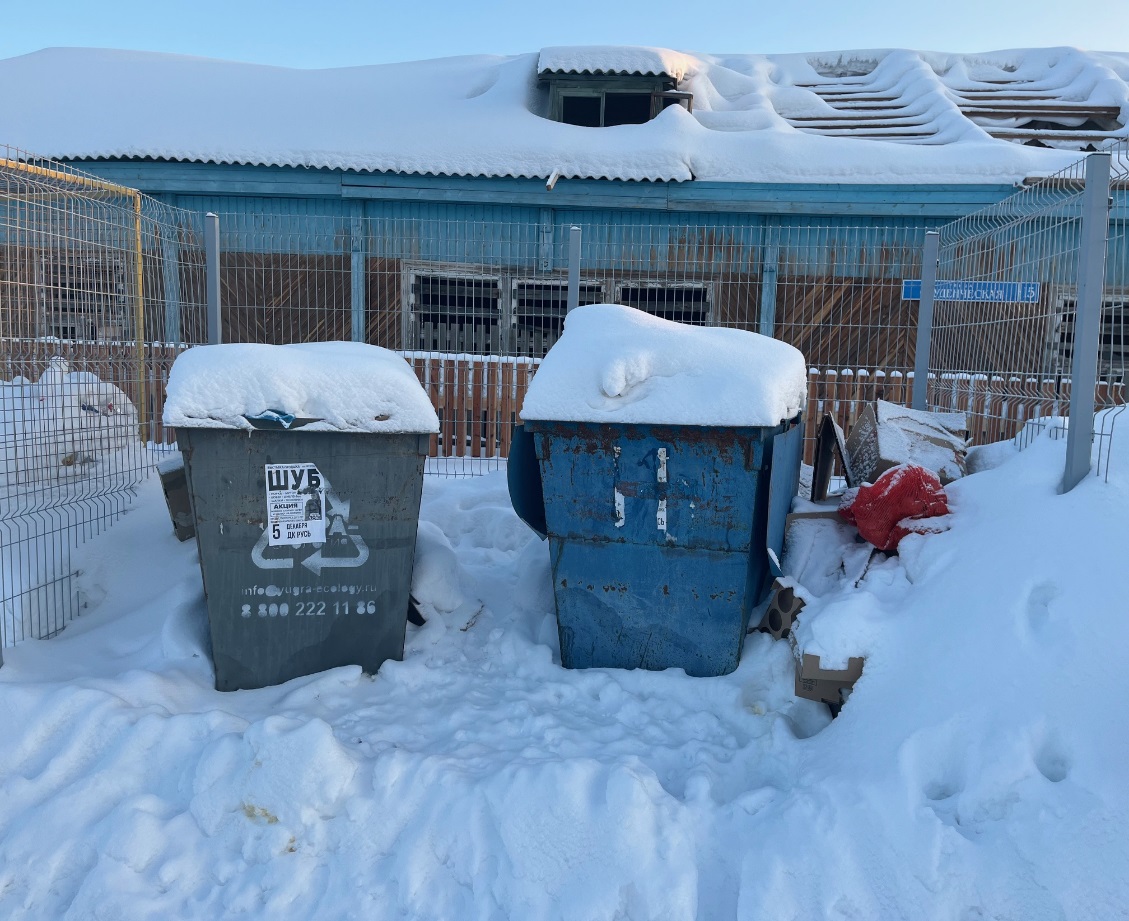 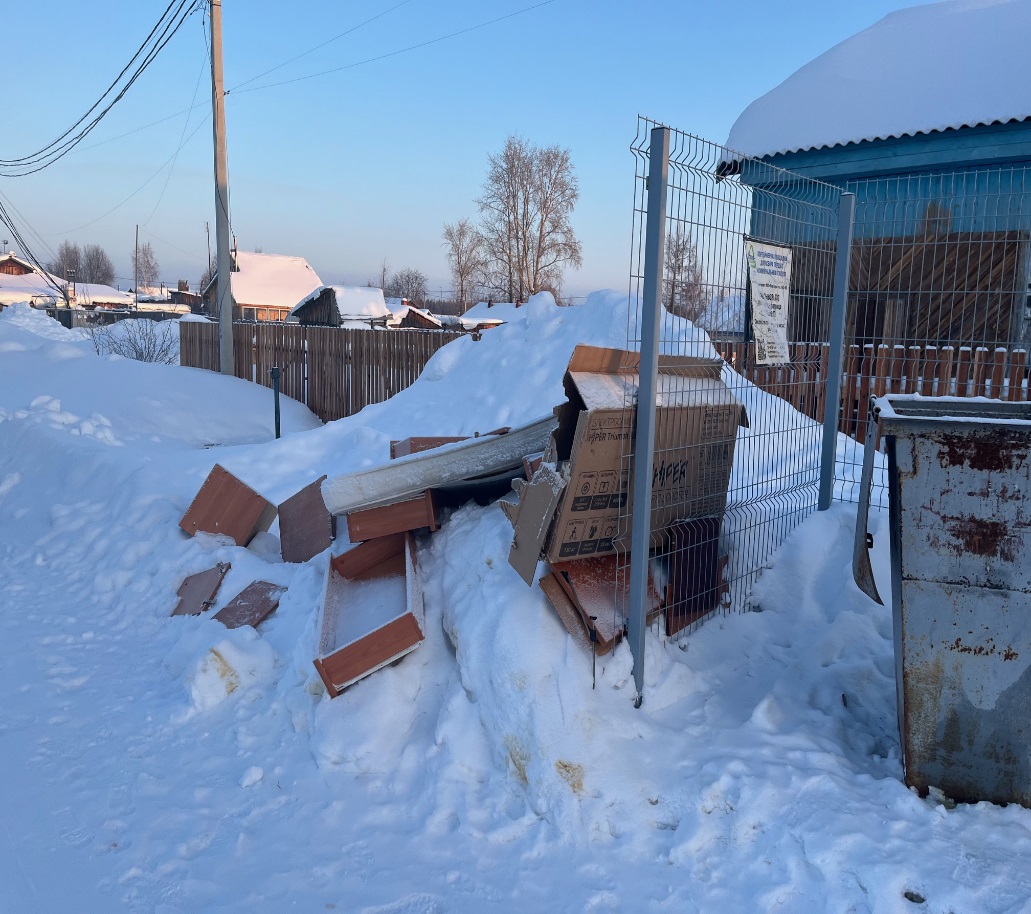 г.п. Зеленоборск , ул. Студенческая , д.15г.п. Зеленоборск , ул. Студенческая , д.15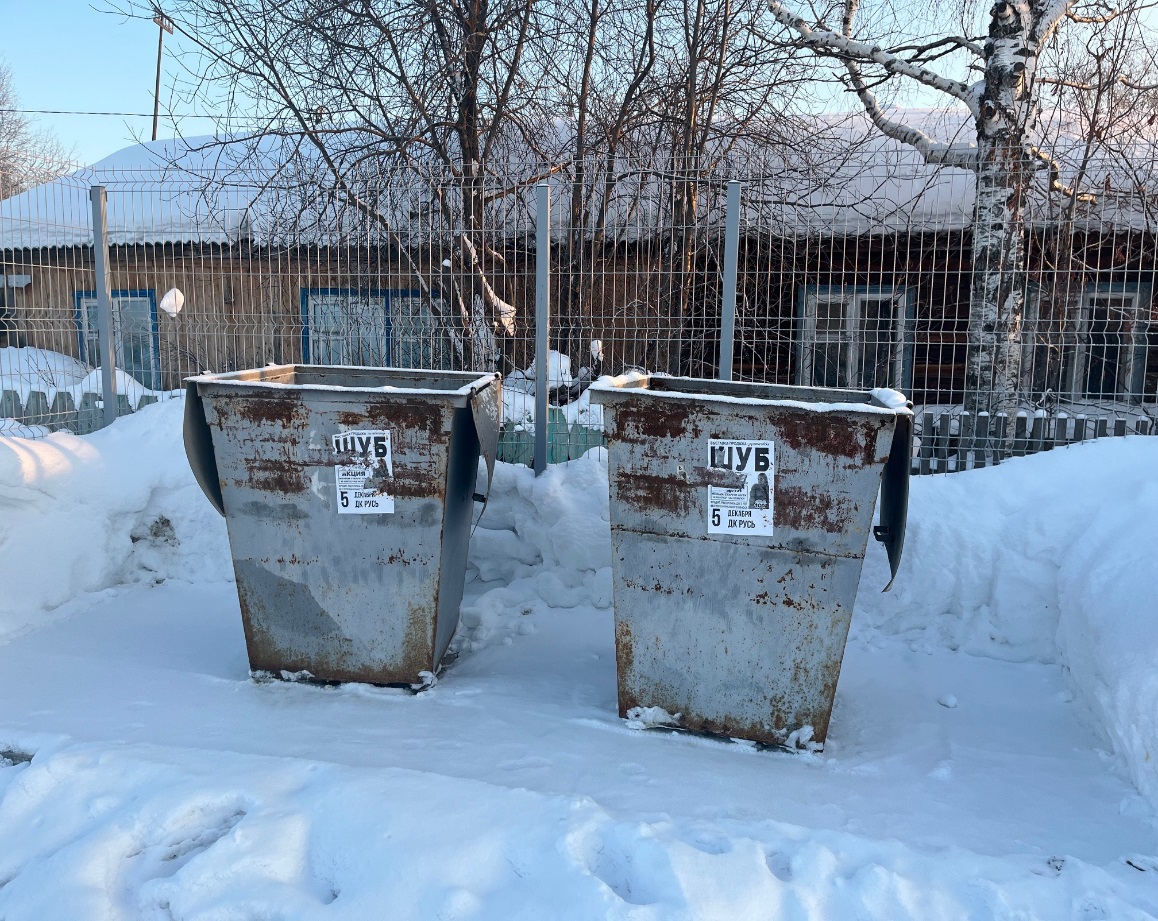 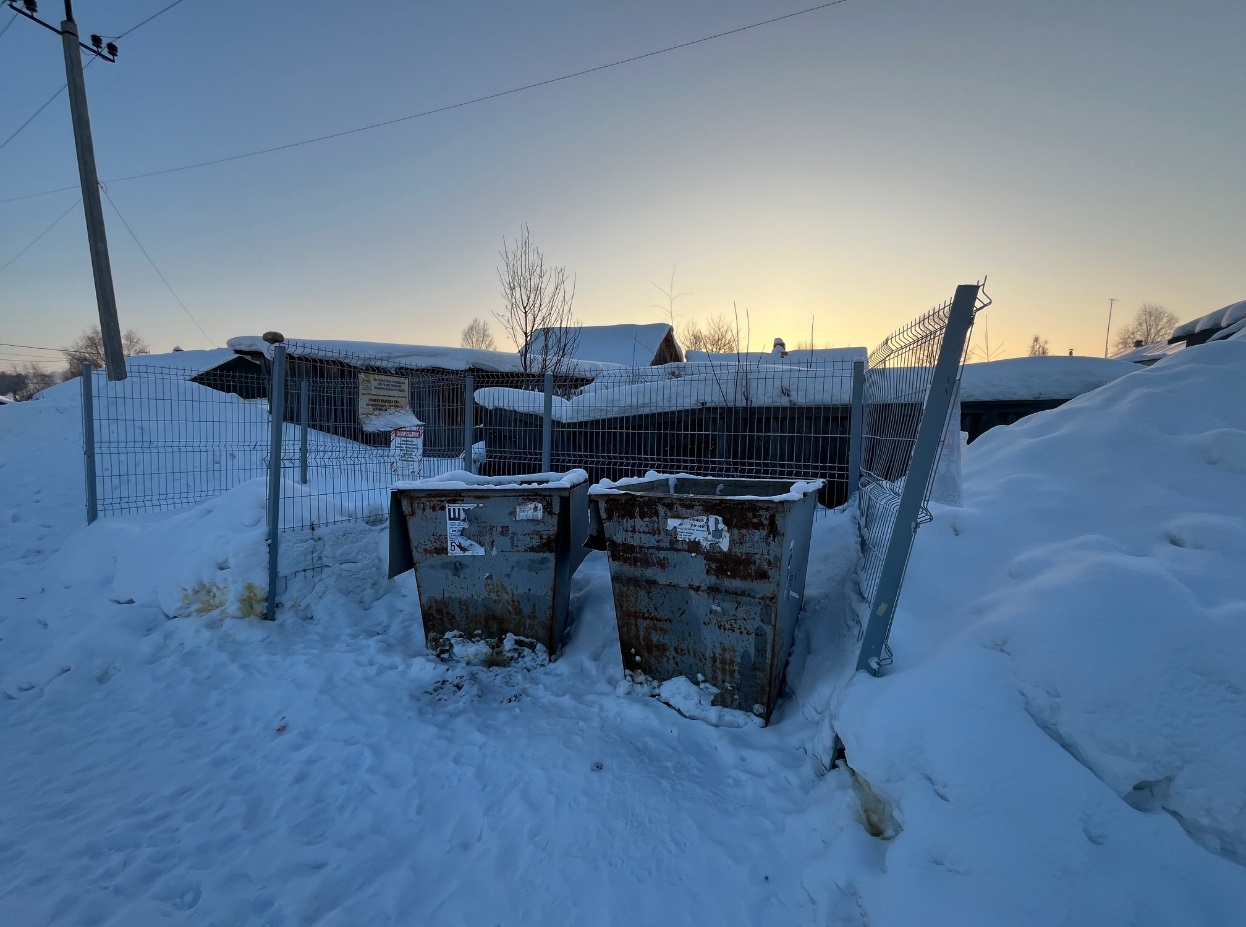 г.п. Зеленоборск, ул. Студенческая д.21г.п. Зеленоборск, ул. Молодежная, д.35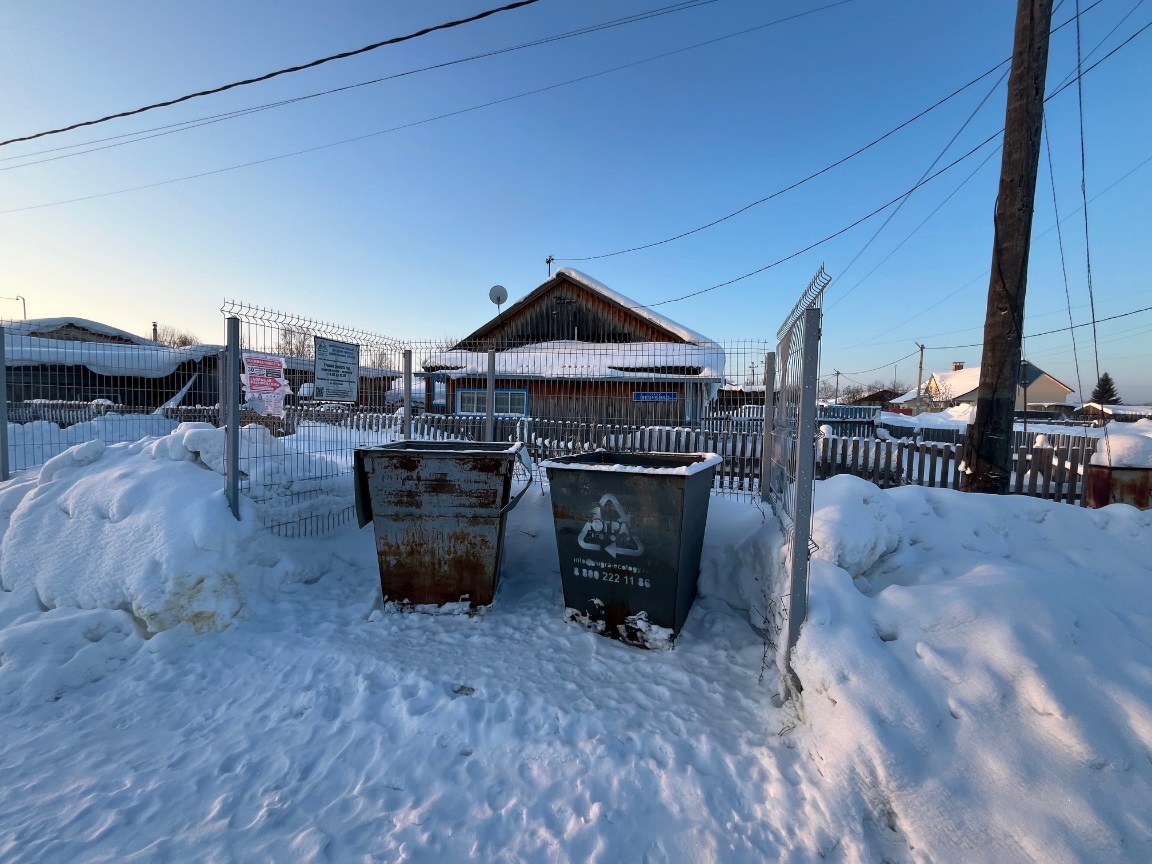 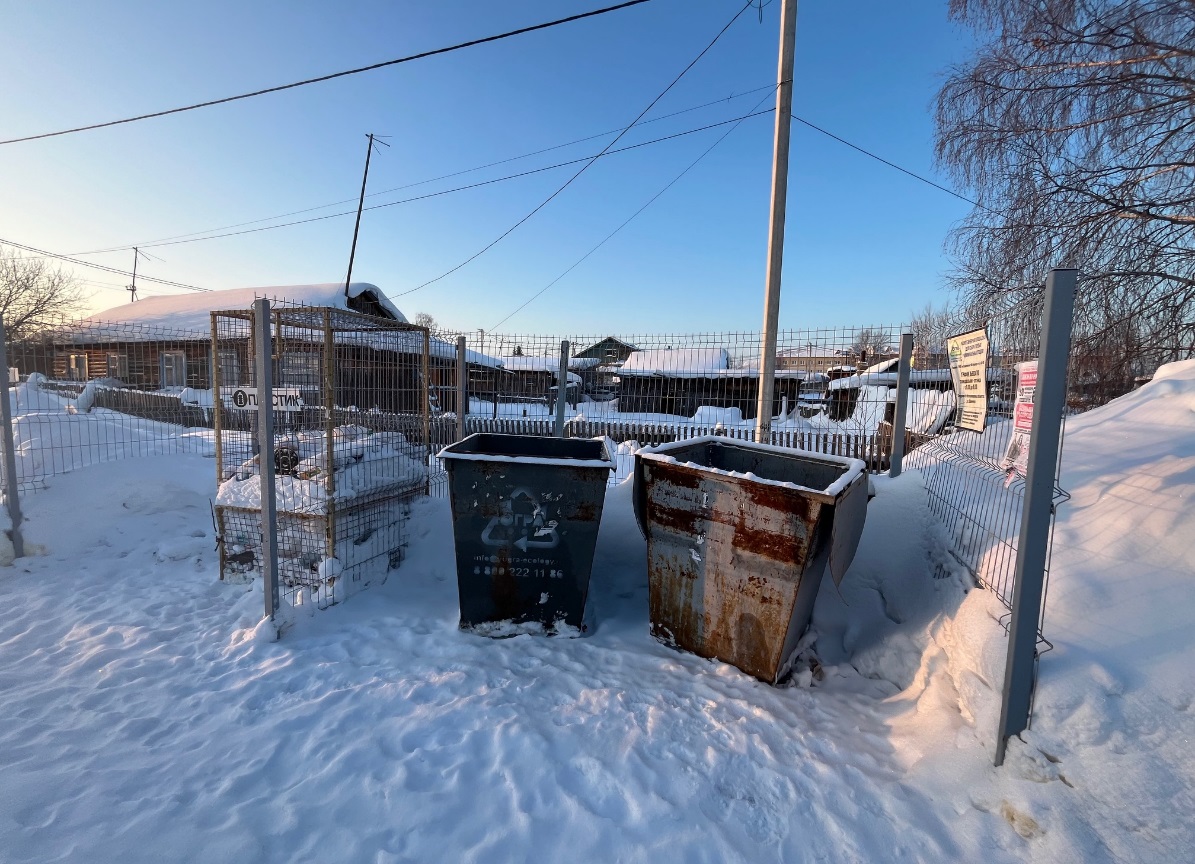 г.п. Зеленоборск, ул. Шевченко, д.22г.п. Зеленоборск, ул. Шевченко, д.16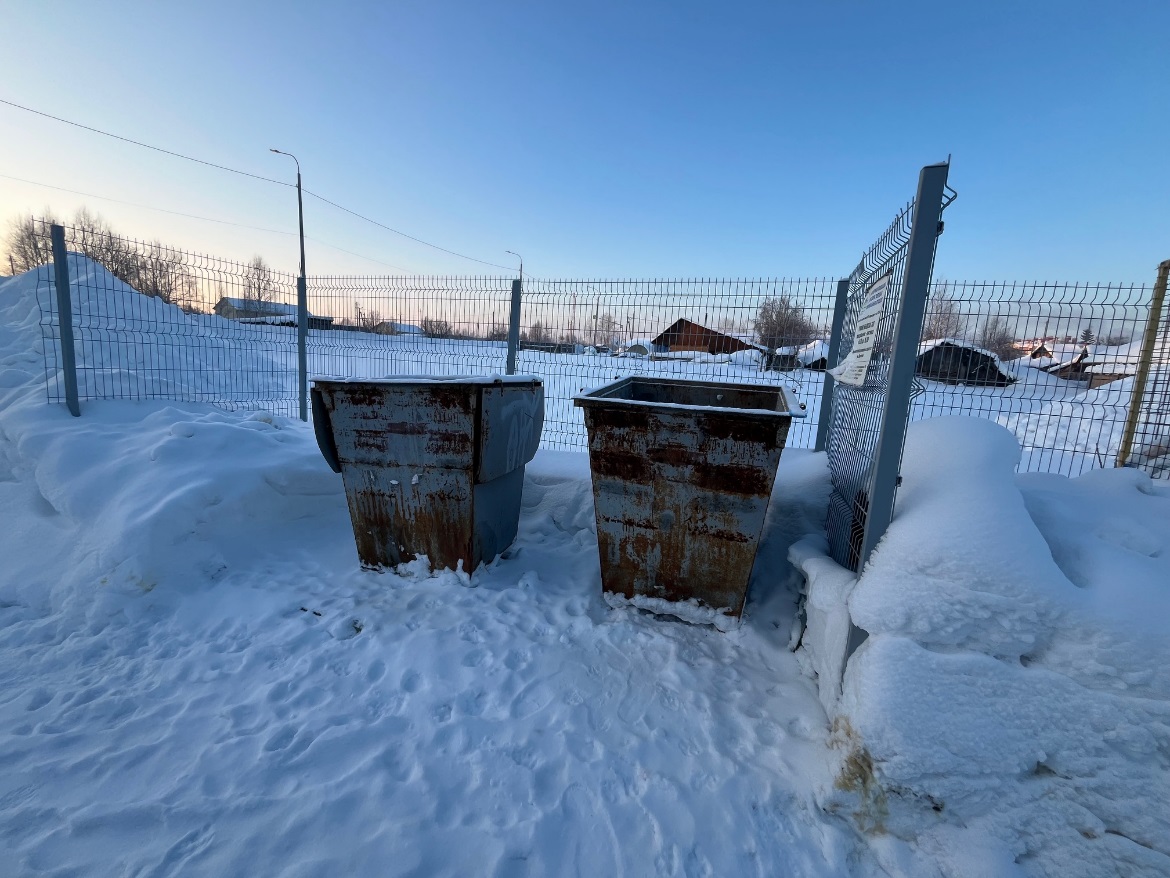 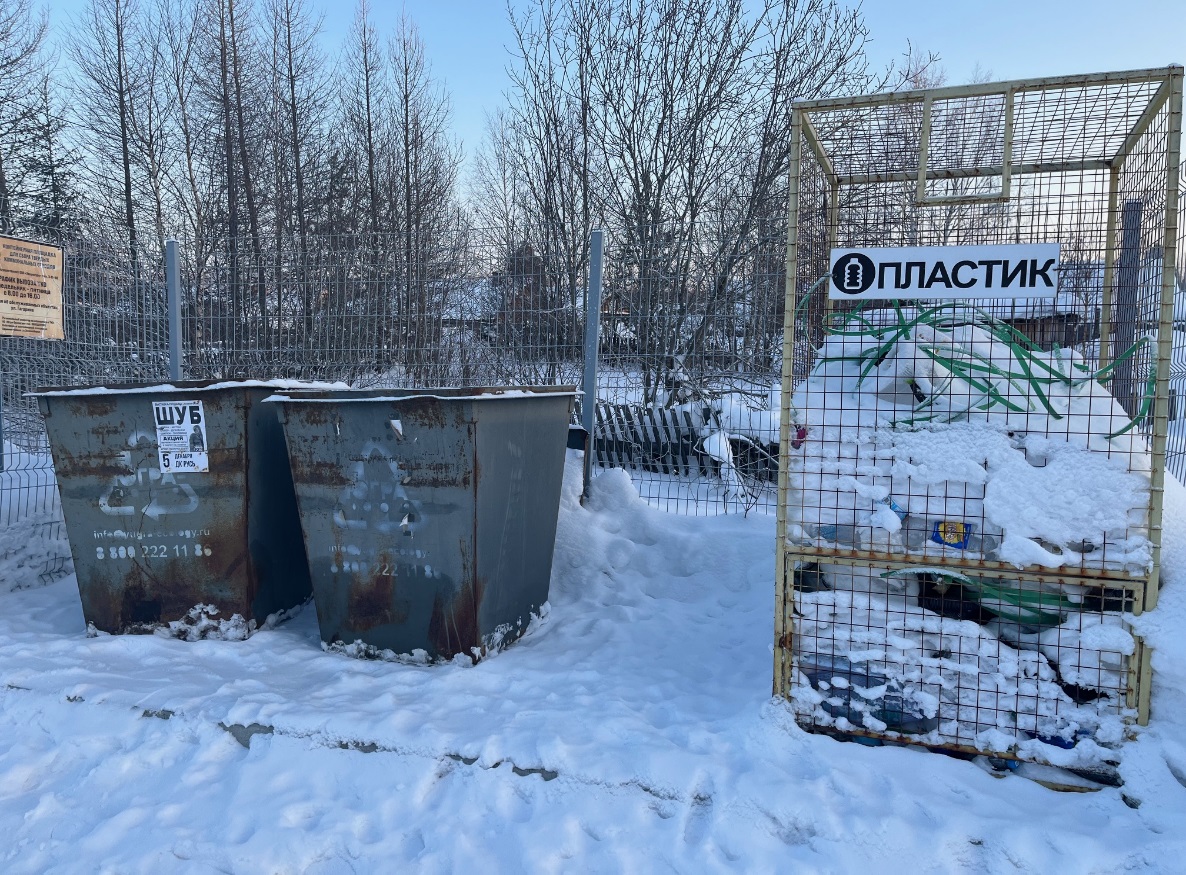 г.п. Зеленоборск, ул. Шевченко, д.2г.п. Зеленоборск, ул. Гагарина, д.1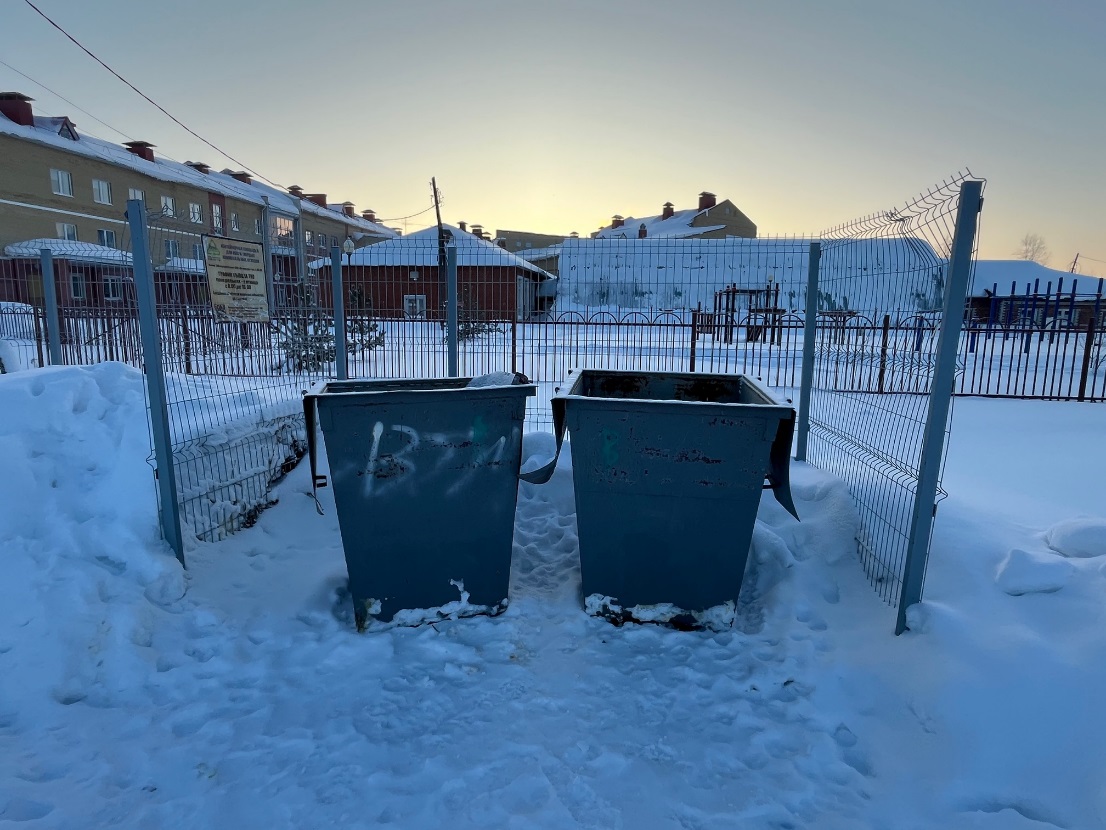 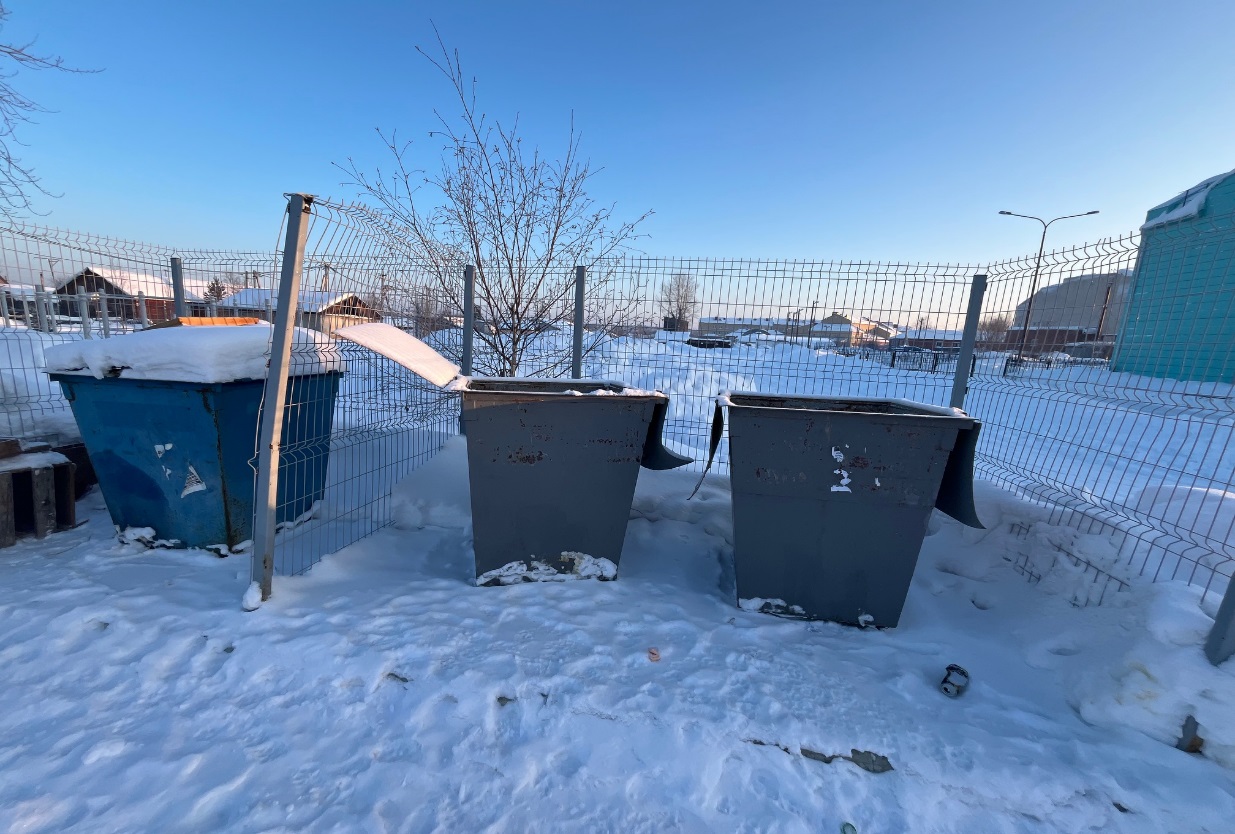 г.п. Зеленоборск, ул. Садовая, д.14г.п. Зеленоборск,  ул. Октябрьская д.12